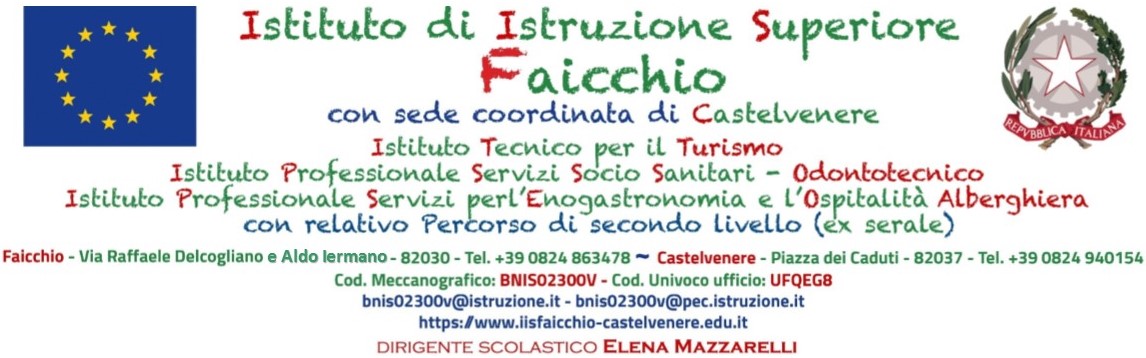 Ai genitori Agli studenti Ai docenti Al sito webdell’IIS Faicchio-CastelvenereOggetto: Giornata internazionale degli studenti e delle studentesse Il 17 novembre è la Giornata Internazionale Degli Studenti e Delle Studentesse, una ricorrenza con cadenza annuale volta a rivendicare il diritto allo studio e all’espressione. La data non casuale,  è l’anniversario degli eccidi nazisti contro gli studenti e i professori cecoslovacchi opposti al regime nazista.Mercoledì 17 c.m., pertanto, gli studenti dell’Istituto Superiore Faicchio-Castelvenere svolgeranno delle attività volte a celebrare la ricorrenza.Gli alunni della sede di Faicchio alle ore 8.00 entreranno regolarmente a scuola per la gestione delle presenze, e solo successivamente, accompagnati dai docenti,  si recheranno presso il campo sportivo “Santa Maria di Chiazzano” per dare luogo ad una manifestazione sportiva e dei tornei. In caso di maltempo gli alunni rimarranno nell’Istituto e saranno suddivisi in gruppi e si dedicheranno a laboratori creativi,  cineforum ed altre attività definite dal programma presentato.Gli alunni della sede di Castelvenere organizzati in gruppi, si dedicheranno a laboratori creativi,  cineforum ed altre attività definite dal programma presentato. I docenti in servizio garantiranno la sorveglianza degli studenti, sia sul campo sportivo, sia nelle aule.IL DIRIGENTE SCOLASTICODott.ssa Elena MazzarelliFirma autografa sostituita a mezzo stampa,ai sensi dell’art.3, comma2, del D.Lgs n.39/93